https://baglarbasi-ilkokulu.meb.k12.tr/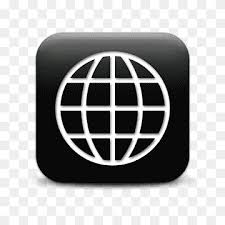   baglarbasi_ilkokulu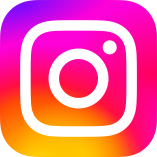  baglarbasiio@hotmail.com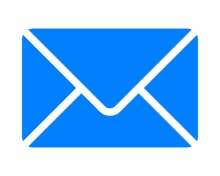   0 216 553 02 75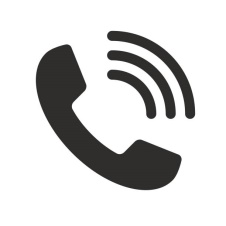 Murat Reis Mah. Yeni Dershane Sokak No:12/2 Üsküdar/İstanbul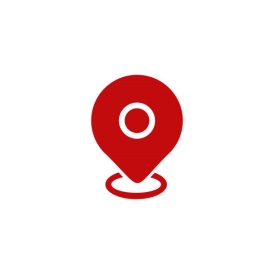 